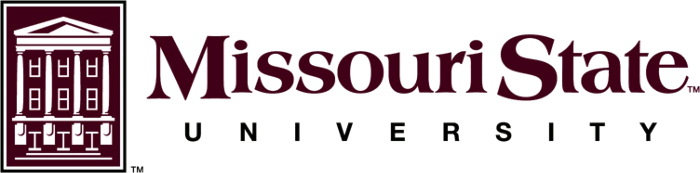 Application For Professional Graduate Faculty StatusName:		 Semester/Year Joining MSU:  		Academic Unit:	 Academic Title:  	Semester and Year of Initial Assignment to Begin:  	Work Location:	On Campus 		Off Campus  	Please provide your academic unit criteria, and how the candidate meets these criteria below.+ Attach a copy of current vita to application+You can digitally sign this documentFaculty Signature:  	Date:  	Academic unit Head Signature: 		Date:  	College Dean Signature: 		Date:  	CriteriaApplicant information (please fill your information here)Applicant information (please fill your information here)Applicant information (please fill your information here)1. Degree2. Certification:□ YES□ NO□ N/A3. List of professional experiences that meet the academic unit criteria:i.i.i.3. List of professional experiences that meet the academic unit criteria:ii.ii.ii.3. List of professional experiences that meet the academic unit criteria:iii.iii.iii.3. List of professional experiences that meet the academic unit criteria:iv.iv.iv.3. List of professional experiences that meet the academic unit criteria:v.v.v.4. Majority Vote of Approval□ YES□ NO5. Additional Criteria (if applicable)Addendum: Must be filled in case of applying for probational statusAddendum: Must be filled in case of applying for probational statusIs this application forprobation status?□ YES	□ NOIf YES, provide a plan or timeline for meeting criteria for full status